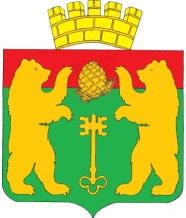 АДМИНИСТРАЦИЯ ПОСЕЛКА КЕДРОВЫЙКРАСНОЯРСКОГО КРАЯП О С Т А Н О В Л Е Н И ЕОб отмене режима функционирования ПОВЫШЕННОЙ ГОТОВНОСТИ для органов управления и сил территориальной подсистемы РСЧС 
п. Кедровый Красноярского краяВ соответствии с Федеральным законом от 21.12.1994 №68-ФЗ «О защите населения территорий от чрезвычайных ситуаций природного и техногенного характера», Постановлением Правительства Российской Федерации 
от 30.12.2003 №794 «О единой государственной системе предупреждения и ликвидации чрезвычайных ситуаций», Законом Красноярского края от 10.02.2000 №9-631 «О защите населения и территории Красноярского края от чрезвычайных ситуаций и техногенного характера», во исполнение решения Комиссии по предупреждению и ликвидации чрезвычайных ситуаций и обеспечению пожарной безопасности поселка Кедровый Красноярского края, руководствуясь Положением о Комиссии по предупреждению и ликвидации чрезвычайных ситуаций и обеспечению пожарной безопасности на территории поселка Кедровый Красноярского края, Уставом поселка Кедровый Красноярского краяП О С Т А Н О В Л Я Ю:Отменить с 10.01.2022г. режим функционирования ПОВЫШЕННОЙ ГОТОВНОСТИ, введенный Постановлением администрации поселка Кедровый Красноярского края от 23.12.2021 №441-п «О введении режима функционирования ПОВЫШЕННОЙ ГОТОВНОСТИ для органов управления и сил территориальной подсистемы РСЧС поселка Кедровый Красноярского края в целях предупреждения возможных чрезвычайных ситуаций в период новогодних и рождественских праздников в условиях низких температур» и ввести режим функционирования ПОВСЕДНЕВНОЙ ДЕЯТЕЛЬНОСТИ.Контроль исполнения настоящего постановления возложить заместителя главы поселка Кедровый Красноярского края Быковских О.Н.Настоящее постановление вступает в силу с момента его подписания.Опубликовать постановление на официальном сайте www.pgtkedr.ru в информационной телекоммуникационной сети Интернет.10.01.2022п. Кедровый№2-пИсполняющий обязанностиглавы посёлка Кедровый Красноярского краяО.Н. Быковских